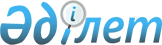 Об использовании предварительной информации, представленной в виде электронного документаРешение Коллегии Евразийской экономической комиссии от 25 декабря 2018 года № 214.
      В соответствии с пунктами 4 и 17 статьи 11, пунктом 7 статьи 105 и абзацем четвертым пункта 4 статьи 278 Таможенного кодекса Евразийского экономического союза Коллегия Евразийской экономической комиссии решила:   
      1. Утвердить прилагаемый Порядок использования предварительной информации, представленной в виде электронного документа.   
      2. Определить следующие таможенные операции, при совершении которых используется предварительная информация, представленная в виде электронного документа:
      а) получение разрешения таможенного органа государства – члена Евразийского экономического союза (далее соответственно – государство-член, Союз) на осуществление в месте прибытия разгрузки, перегрузки (перевалки) и иных грузовых операций с товарами, а также замены транспортных средств международной перевозки, доставивших товары на таможенную территорию Союза, другими транспортными средствами;
      б) уведомление таможенного органа государства-члена об осуществлении в месте прибытия разгрузки, перегрузки (перевалки) и иных грузовых операций с товарами, а также замены транспортных средств международной перевозки, доставивших товары на таможенную территорию Союза, другими транспортными средствами, если такое уведомление представляется в случаях, установленных законодательством государств-членов о таможенном регулировании и (или) международными договорами государств-членов с третьей стороной. 
      3. Настоящее Решение вступает в силу с 1 июля 2019 г. ПОРЯДОК 
использования предварительной информации, представленной в виде электронного документа  I. Общие положения 
      1. Настоящий Порядок определяет правила использования предварительной информации, представленной в виде электронного документа (далее – предварительная информация), до прибытия товаров на таможенную территорию Евразийского экономического союза (далее – Союз) и после их прибытия на такую территорию для оценки рисков и принятия предварительных решений о выборе объектов и форм таможенного контроля, мер, обеспечивающих его проведение, а также при совершении таможенных операций, указанных в подпункте "а" пункта 2 настоящего Порядка, либо в качестве транзитной декларации и (или) декларации на транспортное средство.
      2. Предварительная информация используется:
      а) при совершении таможенных операций, связанных с:
      уведомлением таможенного органа государства – члена Союза (далее соответственно – таможенный орган, государство-член) о прибытии товаров на таможенную территорию Союза;
      получением разрешения таможенного органа на осуществление разгрузки товаров в месте прибытия или уведомлением таможенного органа об осуществлении разгрузки товаров в месте прибытия, если такое уведомление представляется в случаях, установленных законодательством государств-членов о таможенном регулировании и (или) международными договорами государств-членов с третьей стороной (далее – уведомление таможенного органа об осуществлении разгрузки товаров в месте прибытия);
      получением разрешения таможенного органа на осуществление перегрузки (перевалки) товаров и иных грузовых операций с товарами, а также замены транспортных средств международной перевозки, доставивших товары на таможенную территорию Союза, другими транспортными средствами (далее – грузовые операции с товарами и (или) замена транспортных средств) в месте прибытия или уведомлением таможенного органа об осуществлении грузовых операций с товарами и (или) замены транспортных средств в месте прибытия, если такое уведомление представляется в случаях, установленных законодательством государств-членов о таможенном регулировании и (или) международными договорами государств-членов с третьей стороной (далее – уведомление таможенного органа об осуществлении грузовых операций с товарами и (или) замены транспортных средств в месте прибытия);
      помещением товаров на временное хранение;
      б) в качестве транзитной декларации;
      в) в качестве декларации на транспортное средство.
      3. Предварительная информация, представленная до прибытия товаров на таможенную территорию Союза и заверенная электронной цифровой подписью (электронной подписью) в соответствии с законодательством того государства-члена, таможенному органу которого она представляется, используется вне зависимости от сроков ее представления, определенных Евразийской экономической комиссией (далее – Комиссия) в соответствии с пунктом 17 статьи 11 Таможенного кодекса Евразийского экономического союза (далее – Кодекс).
      4. В целях проверки сведений, содержащихся в предварительной информации, таможенными органами используется информация, полученная из иных информационных систем, в том числе из информационных систем лиц, указанных в пункте 1 статьи 362 Кодекса, в рамках информационного взаимодействия информационных систем таможенных органов и информационных систем таких лиц. II. Порядок использования предварительной информации до прибытия товаров на таможенную территорию Союза
      5. После регистрации предварительной информации таможенный орган с использованием информационных систем, в том числе с применением системы управления рисками:
      а) выявляет товары, при ввозе которых на таможенную территорию Союза могут применяться запреты и ограничения;
      б) выявляет товары, в отношении которых при ввозе на таможенную территорию Союза должен быть осуществлен государственный контроль (надзор);
      в) определяет меры по минимизации рисков.
      6. При выявлении товаров, в отношении которых при ввозе на таможенную территорию Союза должен быть осуществлен санитарно-эпидемиологический, ветеринарный, карантинный фитосанитарный контроль (надзор), таможенный орган формирует и в максимально короткие сроки, но не позднее 15 минут с момента регистрации предварительной информации, направляет в уполномоченные органы своего государства, осуществляющие государственный контроль (надзор) на таможенной границе Союза (далее – уполномоченные органы), сведения из предварительной информации.
      7. По итогам рассмотрения сведений, направленных таможенным органом в соответствии с пунктом 6 настоящего Порядка, уполномоченный орган не позднее 30 минут с момента их получения направляет результаты рассмотрения таких сведений в указанный таможенный орган.
      8. Таможенный орган не позднее 1 часа с момента регистрации предварительной информации направляет лицу, представившему предварительную информацию, а при наличии в предварительной информации сведений о регистрационном номере предварительной информации, представленной в составе, предусмотренном подпунктом 1 пункта 2 статьи 11 Кодекса, – также лицу, представившему такую предварительную информацию, следующие сведения о результатах рассмотрения предварительной информации:
      а) о наличии или об отсутствии возможности использования предварительной информации для совершения указанных в ней таможенных операций и (или) в качестве таможенных деклараций (в случае отсутствия возможности использования предварительной информации – с указанием причин);
      б) о товарах, в отношении которых могут применяться запреты и ограничения, а также о документах, представление которых может потребоваться для подтверждения соблюдения таких запретов и ограничений;
      в) об отсутствии возможности осуществления в отношении товаров государственного контроля (надзора) соответствующего вида в планируемом месте их прибытия на таможенную территорию Союза;
      г) об указанных в пункте 7 настоящего Порядка результатах рассмотрения сведений (при наличии);
      д) о разрешении на осуществление разгрузки товаров в месте прибытия;
      е) о разрешении на осуществление разгрузки товаров в месте прибытия без нарушения целостности средств идентификации;
      ж) о разрешении (запрете) на осуществление грузовых операций с товарами и (или) замены транспортных средств в месте прибытия;
      з) о необходимости представления документов, подтверждающих сведения, заявленные в соответствии с абзацем седьмым подпункта "а" пункта 7 Порядка представления предварительной информации о товарах, предполагаемых к ввозу на таможенную территорию Евразийского экономического союза автомобильным транспортом, утвержденного Решением Коллегии Евразийской экономической комиссии от 17 апреля 2018 г. № 56, с целью осуществления транспортного контроля в отношении автомобильного транспорта.
      9. Результаты рассмотрения предварительной информации, указанные в пункте 8 настоящего Порядка, формируются таможенным органом по каждому транспортному (перевозочному) документу на товары, предполагаемые к ввозу на таможенную территорию Союза, и (или) транспортному средству международной перевозки.
      10. Результаты рассмотрения предварительной информаци, указанные в пункте 8 настоящего Порядка, могут быть пересмотрены таможенным органом до прибытия товаров на таможенную территорию Союза. В таком случае таможенный орган направляет лицам, указанным в пункте 8 настоящего Порядка, уведомления, содержащие сведения о пересмотре результатов рассмотрения предварительной информации (с указанием причин).
      11. Сведения из предварительной информации и результатыее рассмотрения, указанные в пункте 8 настоящего Порядка, направляются таможенным органом иным заинтересованным лицам, чем указанные в пункте 8 настоящего Порядка, в случае, если это допускается в соответствии с законодательством государств-членов. III. Порядок использования предварительной информации после прибытия товаров на таможенную территорию Союза 1. Использование предварительной информации при совершении таможенных операций, связанных с уведомлением таможенного органа о прибытии товаров на таможенную территорию Союза
      12. Перевозчик или действующий от его имени таможенный представитель, а в случае, если это допускается в соответствии с законодательством государств-членов, – иное лицо, действующее по поручению перевозчика, уведомляет с использованием предварительной информации таможенный орган о прибытии товаров на таможенную территорию Союза путем представления документа, содержащего следующие сведения:
      а) о перевозчике, который уведомляет таможенный орган о прибытии товаров на таможенную территорию Союза (полное или краткое (сокращенное) наименование юридического лица, организации, не являющейся юридическим лицом, либо фамилия, имя, отчество (при наличии) физического лица, адрес);
      б) о таможенном представителе (номер документа, подтверждающего включение юридического лица в реестр таможенных представителей) либо об ином лице, действующем по поручению перевозчика (полное или краткое (сокращенное) наименование юридического лица, организации, не являющейся юридическим лицом, либо фамилия, имя, отчество (при наличии) физического лица, адрес), если такое лицо совершает таможенные операции, связанные с уведомлением таможенного органа о прибытии товаров на таможенную территорию Союза;
      в) об использовании предварительной информации для уведомления таможенного органа о прибытии товаров;
      г) регистрационные номера предварительной информации, используемые для уведомления таможенного органа о прибытии товаров на таможенную территорию Союза.
      13. После получения документа, указанного в пункте 12 настоящего Порядка, таможенный орган осуществляет проверку наличия в предварительной информации, регистрационные номера которой указаны в таком документе, сведений о ее использовании в целях ускорения совершения таможенных операций, связанных с уведомлением таможенного органа о прибытии товаров на таможенную территорию Союза, а также следующих сведений, определенных:
      а) для товаров, перевозимых водным транспортом, – пунктом 5 Порядка представления предварительной информации о товарах, предполагаемых к ввозу на таможенную территорию Евразийского экономического союза водным транспортом, утвержденного Решением Коллегии Евразийской экономической комиссии от 10 апреля 2018 г. № 51;
      б) для товаров, перевозимых автомобильным транспортом, –подпунктом "б" пункта 7 Порядка представления предварительной информации о товарах, предполагаемых к ввозу на таможенную территорию Евразийского экономического союза автомобильным транспортом;
      в) для товаров, перевозимых железнодорожным транспортом, – подпунктом "а" пункта 6 Порядка представления предварительной информации о товарах, предполагаемых к ввозу на таможенную территорию Евразийского экономического союза железнодорожным транспортом, утвержденного Решением Коллегии Евразийской экономической комиссии от 17 апреля 2018 г. № 57;
      г) для товаров, перевозимых воздушным транспортом, – подпунктом "а" пункта 6 Порядка представления предварительной информации о товарах, предполагаемых к ввозу на таможенную территорию Евразийского экономического союза воздушным транспортом, утвержденного Решением Коллегии Евразийской экономической комиссии от 24 апреля 2018 г. № 62.
      Сноска. Пункт 13 с изменениями, внесенными решением Коллегии Евразийской экономической комиссии от 20.10.2020 № 129 (вступает в силу с 01.04.2021).


      14. После представления в соответствии с пунктом 12 настоящего Порядка документа в случае, если предварительная информация содержит сведения, указанные в пункте 13 настоящего Порядка, таможенный орган фиксирует дату и время уведомления о прибытии товаров на таможенную территорию Союза с использованием предварительной информации и информирует лицо, представившее предварительную информацию, о ее использовании для уведомления таможенного органа о прибытии товаров на таможенную территорию Союза. 2. Использование предварительной информации для получения разрешения таможенного органа на осуществление разгрузки товаров в месте прибытия или уведомления таможенного органа об осуществлении разгрузки товаров в месте прибытия
      15. После уведомления в соответствии с пунктом 14 настоящего Порядка лица, представившего предварительную информацию, и при условии наличия в предварительной информации сведений о ее использовании для получения разрешения таможенного органа на осуществление разгрузки товаров в месте прибытия или уведомления таможенного органа об осуществлении разгрузки товаров в месте прибытия такая предварительная информация рассматривается таможенным органом в качестве заявления о получении такого разрешения или такого уведомления, о чем таможенный орган информирует лицо, представившее такую предварительную информацию.
      16. По итогам рассмотрения заявления, указанного в пункте 15 настоящего Порядка, таможенный орган выдает разрешение на осуществление разгрузки товаров в месте прибытия или отказывает в такой разгрузке. 3. Использование предварительной информации для получения разрешения таможенного органа на осуществление грузовых операций с товарами и (или) замены транспортных средств в месте прибытия или для уведомления таможенного органа об осуществлении грузовых операций с товарами и (или) замены транспортных средств в месте прибытия
      17. После уведомления в соответствии с пунктом 14 настоящего Порядка лица, представившего предварительную информацию, и при условии наличия в предварительной информации сведений о ее использовании для получения разрешения таможенного органа на осуществление грузовых операций с товарами и (или) замены транспортных средств в месте прибытия или уведомления таможенного органа об осуществлении грузовых операций с товарами и (или) замены транспортных средств в месте прибытия, которые будут осуществляться до помещения товаров под таможенную процедуру таможенного транзита или их помещения на временное хранение в месте прибытия, такая предварительная информация рассматривается таможенным органом в качестве заявления о получении такого разрешения или такого уведомления при наличии в такой предварительной информации следующих сведений:
      а) о планируемых грузовых операциях с товарами и (или) замене транспортных средств;
      б) о лице, которое будет осуществлять дальнейшую перевозку (транспортировку) товаров после осуществления грузовых операций с товарами и (или) замены транспортных средств (полное или краткое (сокращенное) наименование юридического лица, организации, не являющейся юридическим лицом, либо фамилия, имя, отчество (при наличии) физического лица, адрес);
      в) регистрационный номер транспортного средства (регистрационные номера транспортных средств), которое будет использоваться для дальнейшей перевозки (транспортировки) товаров.
      18. Таможенный орган информирует лицо, представившее предварительную информацию, о рассмотрении предварительной информации в качестве заявления об осуществлении грузовых операций с товарами и (или) замены транспортных средств в месте прибытия или уведомления об осуществлении грузовых операций с товарами и (или) замены транспортных средств в месте прибытия.
      19. По итогам рассмотрения заявления, указанного в пункте 17 настоящего Порядка, таможенный орган выдает разрешение на осуществление грузовых операций и (или) замены транспортных средств в месте прибытия или отказывает в осуществлении грузовых операций и (или) замены транспортных средств. 4. Использование предварительной информации при совершении таможенных операций, связанных с помещением товаров
на временное хранение
      20. Перевозчик или иное лицо, обладающее полномочиями в отношении товаров, либо действующий от их имени таможенный представитель заявляет таможенному органу об использовании предварительной информации для помещения товаров на временное хранение путем представления документа, содержащего следующие сведения:
      а) о лице, помещающем товары на временное хранение (полное или краткое (сокращенное) наименование юридического лица, организации, не являющейся юридическим лицом, либо фамилия, имя, отчество (при наличии) физического лица, адрес);
      б) о таможенном представителе, если он совершает таможенные операции, связанные с помещением товаров на временное хранение (номер документа, подтверждающего включение юридического лица в реестр таможенных представителей);
      в) об использовании предварительной информации для помещения товаров на временное хранение;
      г) регистрационный номер предварительной информации, используемой для помещения товаров на временное хранение;
      д) номер и дата составления (выдачи) транспортного (перевозочного) документа.
      21. После получения документа, указанного в пункте 20 настоящего Порядка, таможенный орган осуществляет проверку наличия в предварительной информации, регистрационный номер которой указан в таком документе, сведений о ее использовании в целях ускорения совершения таможенных операций, связанных с помещением товаров на временное хранение, а также следующих сведений, определенных:
      а) для товаров, перевозимых водным транспортом, – подпунктом "в" пункта 6 Порядка представления предварительной информации о товарах, предполагаемых к ввозу на таможенную территорию Евразийского экономического союза водным транспортом;
      б) для товаров, перевозимых автомобильным транспортом, – подпунктом "г" пункта 7 Порядка представления предварительной информации о товарах, предполагаемых к ввозу на таможенную территорию Евразийского экономического союза автомобильным транспортом;
      в) для товаров, перевозимых железнодорожным транспортом, – подпунктом "з" пункта 6 Порядка представления предварительной информации о товарах, предполагаемых к ввозу на таможенную территорию Евразийского экономического союза железнодорожным транспортом;
      г) для товаров, перевозимых воздушным транспортом, – подпунктом "е" пункта 6 Порядка представления предварительной информации о товарах, предполагаемых к ввозу на таможенную территорию Евразийского экономического союза воздушным транспортом.
      22. После представления документа, указанного в пункте 20 настоящего Порядка, в случае, если предварительная информация содержит сведения, указанные в пункте 21 настоящего Порядка, таможенный орган регистрирует предварительную информацию в качестве документа, представленного для помещения товаров на временное хранение, и информирует об этом лицо, представившее предварительную информацию. 5. Использование предварительной информации в качестве транзитной декларации
      23. Лицо, сведения о котором в качестве декларанта таможенной процедуры таможенного транзита указаны в предварительной информации, или действующий от его имени таможенный представитель заявляет таможенному органу, расположенному в месте прибытия, об использовании предварительной информации в качестве транзитной декларации путем представления документа, содержащего следующие сведения:
      а) о декларанте таможенной процедуры таможенного транзита;
      б) о таможенном представителе, если он совершает таможенные операции, связанные с помещением товаров под таможенную процедуру таможенного транзита (номер документа, подтверждающего включение юридического лица в реестр таможенных представителей);
      в) об использовании предварительной информации в качестве транзитной декларации;
      г) регистрационный номер предварительной информации, используемой в качестве транзитной декларации;
      д) номер и дата составления (выдачи) транспортного (перевозочного) документа.
      24. После получения документа, указанного в пункте 23 настоящего Порядка, таможенный орган, расположенный в месте прибытия, осуществляет проверку наличия в предварительной информации, регистрационный номер которой указан в таком документе, сведений о ее использовании в качестве транзитной декларации, а также сведений, подлежащих указанию в транзитной декларации в соответствии с пунктом 1 статьи 107 Кодекса и актами Комиссии, определяющими порядок заполнения транзитной декларации в зависимости от категорий товаров, лиц, их перемещающих через таможенную границу Союза, и (или) вида транспорта, которым осуществляется перевозка (транспортировка) товаров.
      25. В случае если предварительная информация содержит сведения, указанные в пункте 24 настоящего Порядка, таможенный орган, расположенный в месте прибытия:
      а) фиксирует дату и время подачи транзитной декларации, в качестве которой используется предварительная информация;
      б) совершает таможенные операции, связанные с регистрацией или отказом в регистрации транзитной декларации;
      в) информирует лицо, представившее предварительную информацию, о ее использовании в качестве транзитной декларации (с указанием номера, даты и времени регистрации такой декларации). 6. Использование предварительной информации в качестве декларации на транспортное средство
      26. Перевозчик или действующий от его имени таможенный представитель, а в случае, если это допускается в соответствии с законодательством государств-членов, – иное лицо, действующее по поручению перевозчика, заявляет таможенному органу, расположенному в месте прибытия, об использовании предварительной информации в качестве декларации на транспортное средство путем представления документа, содержащего следующие сведения:
      а) о перевозчике (полное или краткое (сокращенное) наименование юридического лица, организации, не являющейся юридическим лицом, либо фамилия, имя, отчество (при наличии) физического лица, адрес);
      б) о таможенном представителе (номер документа, подтверждающего включение юридического лица в реестр таможенных представителей) либо об ином лице, действующем по поручению перевозчика (полное или краткое (сокращенное) наименование юридического лица, организации, не являющейся юридическим лицом, либо фамилия, имя, отчество (при наличии) физического лица, адрес), если такое лицо совершает таможенные операции, связанные с таможенным декларированием транспортного средства международной перевозки;
      в) об использовании предварительной информации в качестве декларации на транспортное средство;
      г) регистрационный номер предварительной информации, используемой в качестве декларации на транспортное средство.
      27. После получения документа, указанного в пункте 26 настоящего Порядка, таможенный орган, расположенный в месте прибытия, осуществляет проверку наличия в предварительной информации, регистрационный номер которой указан в таком документе, сведений о ее использовании в качестве декларации на транспортное средство, а также сведений, подлежащих указанию в декларации на транспортное средство в соответствии с актами Комиссии, определяющими порядок заполнения такой таможенной декларации в зависимости от вида транспорта, которым осуществляется перевозка товаров, направления перемещения транспортного средства международной перевозки через таможенную границу Союза, а также категорий товаров, указанных в подпункте 2 пункта 7 статьи 272 Кодекса.
      28. В случае если предварительная информация содержит сведения, указанные в пункте 27 настоящего Порядка, таможенный орган, расположенный в месте прибытия:
      а) фиксирует дату и время подачи декларации на транспортное средство, в качестве которой используется предварительная информация;
      б) совершает таможенные операции, связанные с регистрацией или отказом в регистрации декларации на транспортное средство;
      в) информирует лицо, представившее предварительную информацию, о ее использовании в качестве декларации на транспортное средство (с указанием номера, даты и времени регистрации такой декларации). IV. Заключительные положения
      29. В случае если предварительная информация не содержит сведения, указанные в пунктах 13, 17, 21, 24 и 27 настоящего Порядка, и (или) в рамках таможенного контроля выявлены расхождения между предварительной информацией и сведениями, содержащимися в транспортных (перевозочных), коммерческих и (или) иных документах, таможенный орган не использует такую предварительную информацию в соответствии с разделом III настоящего Порядка и информирует лицо, представившее предварительную информацию, об отсутствии возможности использования предварительной информации в случаях, указанных в пункте 2 настоящего Порядка (с указанием причин).
      30. Информирование лиц, указанных в пунктах 8, 14, 15, 18 и 22, подпункте "в" пункта 25, подпункте "в" пункта 28 и пункте 29 настоящего Порядка, осуществляется путем взаимодействия информационных систем таможенных органов и информационных систем данных лиц или с использованием ресурсов информационно-телекоммуникационной сети "Интернет".
      31. При заявлении об использовании предварительной информации для совершения нескольких таможенных операций, определенных подпунктом "а" пункта 2 настоящего Порядка, и (или) в качестве транзитной декларации, и (или) декларации на транспортное средство в отношении товаров, ввозимых по одному транспортному (перевозочному) документу, и (или) одного транспортного средства международной перевозки лицо вправе представить один документ, содержащий сведения, указанные в пунктах 12, 20, 23 и (или) 26 настоящего Порядка. 
					© 2012. РГП на ПХВ «Институт законодательства и правовой информации Республики Казахстан» Министерства юстиции Республики Казахстан
				
      Председатель Коллегии
Евразийской экономической комиссии

Т. Саркисян
УТВЕРЖДЕН
Решением Коллегии
Евразийской экономической
комиссии
от 25 декабря 2018 г. № 214